CON LÀM CÁC BÀI TẬP SAU VÀO VỞ HƯỚNG DẪN HỌC(CHA MẸ CŨNG CÓ THỂ IN PHIẾU CHO CON LÀM)PHIẾU BÀI TẬP CUỐI TUẦN 28Họ và tên: …………………………………………….Lớp 2A1Môn: TOÁNI. TRẮC NGHIỆM: Khoanh vào chữ cái đặt trước câu trả lời đúng Câu 1. 8 dm  = ….. cmCâu 2. 500 cm = ......m. Số thích hợp lần lượt điền vào chỗ chấm là:Câu 3. Kết quả của phép tính 1 km + 1000 m = …… m.Câu 4. Độ dài cái bút mực của em khoảng:Câu 5. Vạch  B trên thước chỉ số đo nào ?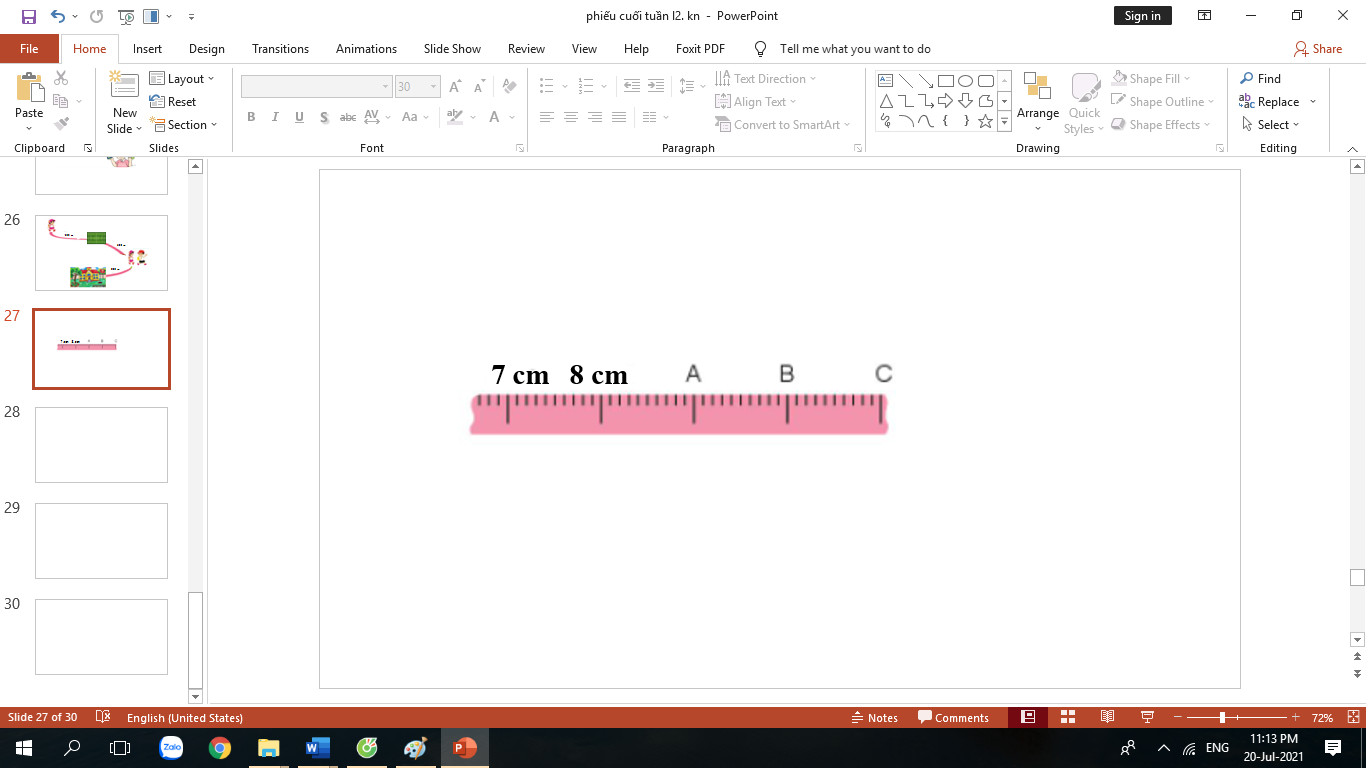 Câu 6. Kết quả của phép tính 235 +142 là: II. PHẦN TỰ LUẬNBài 1. TínhBài 2. Đặt tính rồi tính.Bài 3. Điền kết quả tương ứng với phép tính. 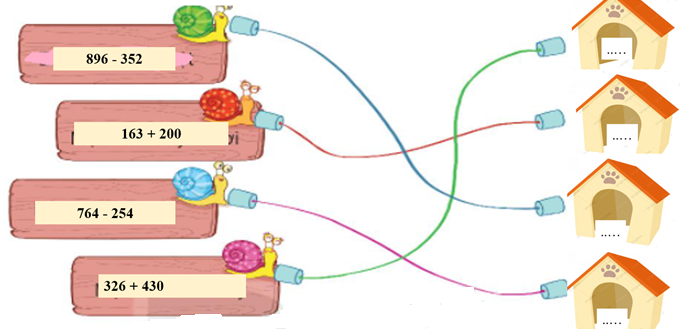 Bài 4. Con lợn rừng cân nặng 234 kg. Con hổ nặng hơn con lợn rừng 145 kg. Hỏi con hổ cân nặng bao nhiêu ki - lô - gam?                                                      Bài giải:………………………………………………………………………………………………………………………………………………………………………………………………………………………………………………………………………………………………Môn: TIẾNG VIỆT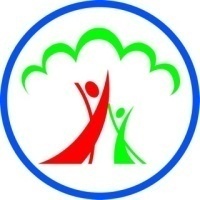 I. Đọc thầm văn bản sau:II. Dựa vào bài đọc, khoanh vào đáp án đúng nhất hoặc làm theo yêu cầu:1.  Nghe lệnh “Nằm xuống!” của chim mẹ, con chim non thứ tư đã làm gì?A. Nằm bẹp ngay xuống nước				B. Nằm rạp ở mép vũng nước.		C. Nằm rạp ngay xuống bãi cỏ.2.  Nghe chim mẹ gọi “Nhảy lên! Chạy đi!”, cả bốn con chim non đã làm gì?A. Bật dậy, cắm cổ chạy thật nhanh đến với chim mẹ.B. Bật dậy, kêu chích chích, cắm cổ chạy đến với mẹ.C. Bật dậy, vừa hốt hoảng chạy vừa kêu chích chích.3.  Vì sao tác giả cho rằng “Lũ chim này thật đáng yêu biết bao!”?A. Vì lũ chim ngoan, biết yêu thương mẹ.B. Vì lũ chim rất khôn, biết giả vờ chết.C. Vì lũ chim rất ngoan, biết nghe lời mẹ.4.  Em học được bài học gì từ câu chuyện trên?………………………………………………………………………………………………………………………………………………………………………………………………………....................................................................................................................................................A. 80 B. 80 cmC. 800 cmD. 18 cm A. 50          B. 5             C. 500            D. 5000A. 200 B. 2000C. 200 mD. 2000 mA. 10 mB. 10 dmC. 10 kmD. 10 cmA. 10 mB. 10 dmC. 10 kmD. 10 cmA. 367B. 376C. 377D. 733296		465		703360724103  520  191128135        .…….  ……...         .……..         ………	   ……..355 - 124216 + 452  140 + 119         802 - 701…………..…………..…………..…………..…………..…………..…………..…………..…………..…………..…………..…………..